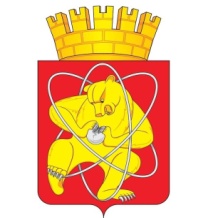 Городской округ«Закрытое административно – территориальное образование  Железногорск Красноярского края»АДМИНИСТРАЦИЯ ЗАТО г. ЖЕЛЕЗНОГОРСКПОСТАНОВЛЕНИЕ22.05.2024                                                                                                                          № 856г. ЖелезногорскО внесении изменений в постановление Администрации ЗАТО                            г. Железногорск от 07.11.2013 №1763 «Об утверждении муниципальной программы "Реформирование и модернизация жилищно-коммунального хозяйства и повышение энергетической эффективности на территории ЗАТО Железногорск"»В целях реформирования и модернизации жилищно-коммунального хозяйства и повышения энергетической эффективности на территории ЗАТО Железногорск, в соответствии со ст. 179 Бюджетного кодекса Российской Федерации, руководствуясь статьей 16 Федерального закона от 06.10.2003 № 131-ФЗ «Об общих принципах организации местного самоуправления в Российской Федерации», Уставом ЗАТО Железногорск, ПОСТАНОВЛЯЮ:1. Внести следующие изменения в постановление Администрации ЗАТО г. Железногорск от 07.11.2013 №1763 «Об утверждении муниципальной программы "Реформирование и модернизация жилищно-коммунального хозяйства и повышение энергетической эффективности на территории ЗАТО Железногорск"»:1.1.  Приложение № 1 «Перечень объектов муниципальной собственности ЗАТО Железногорск, подлежащих строительству, реконструкции, техническому перевооружению или приобретению» к муниципальной программе «Реформирование и модернизация жилищно-коммунального хозяйства и повышение энергетической эффективности на территории ЗАТО Железногорск» изложить в новой редакции (Приложение № 1).1.2. Приложение к паспорту муниципальной программы «Реформирование и модернизация жилищно-коммунального хозяйства и повышение энергетической эффективности на территории ЗАТО Железногорск» «Перечень целевых показателей и показателей результативности муниципальной программы с указанием планируемых к достижению значений в результате реализации муниципальной программы» изложить в новой редакции (Приложение № 2).1.3. Приложение № 2 «Информация о ресурсном обеспечении муниципальной программы за счет средств местного бюджета, в том числе средств, поступивших из бюджетов других уровней бюджетной системы» к муниципальной программе «Реформирование и модернизация жилищно-коммунального хозяйства и повышение энергетической эффективности на территории ЗАТО Железногорск» изложить в новой редакции (Приложение № 3).1.4. Приложение № 3 «Информация об источниках финансирования подпрограмм, отдельных мероприятий муниципальной программы (средства местного бюджета, в том числе средства, поступившие из бюджетов других уровней бюджетной системы)» к муниципальной программе «Реформирование и модернизация жилищно-коммунального хозяйства и повышение энергетической эффективности на территории ЗАТО Железногорск» изложить в новой редакции (Приложение № 4).1.5. В приложении 5.1 к муниципальной программе «Реформирование и модернизация жилищно-коммунального хозяйства и повышение энергетической эффективности на территории ЗАТО Железногорск»:- строку 7 таблицы раздела 1 «Паспорт Подпрограммы № 1» изложить в новой редакции:1.6. Приложение № 2 «Перечень мероприятий подпрограммы «Модернизация и капитальный ремонт объектов коммунальной инфраструктуры и энергетического комплекса ЗАТО Железногорск» муниципальной программы "Реформирование и модернизация жилищно-коммунального хозяйства и повышение энергетической эффективности на территории ЗАТО Железногорск"» изложить в новой редакции (Приложение        № 5).1.7. Приложение № 1 к подпрограмме «Развитие объектов социальной сферы, специального назначения и жилищно-коммунального хозяйства ЗАТО Железногорск» муниципальной программы "Реформирование и модернизация жилищно-коммунального хозяйства и повышение энергетической эффективности на территории ЗАТО Железногорск"» изложить в новой редакции (Приложение № 6).1.8. Приложение № 1 к подпрограмме «Энергосбережение и повышение энергетической эффективности ЗАТО Железногорск» муниципальной программы "Реформирование и модернизация жилищно-коммунального хозяйства и повышение энергетической эффективности на территории ЗАТО Железногорск"» изложить в новой редакции (Приложение № 7).2. Отделу управления проектами и документационного, организационного обеспечения деятельности Администрации ЗАТО г. Железногорск (В.Г. Винокурова) довести настоящее постановление до сведения населения через газету «Город и горожане».3. Отделу общественных связей Администрации ЗАТО г. Железногорск (И.С. Архипова) разместить настоящее постановление на официальном сайте Администрации ЗАТО г. Железногорск в информационно-телекоммуникационной сети «Интернет».4. Контроль над исполнением настоящего постановления возложить на первого заместителя Главы ЗАТО г. Железногорск по жилищно-коммунальному хозяйству Р.И. Вычужанина.5. Настоящее постановление  вступает в силу после его официального опубликования.Исполняющий обязанностиГлавы ЗАТО г. Железногорск	                                                    Р.И. ВычужанинПриложение №1к  постановлению АдминистрацииЗАТО г. Железногорск от 22.05.2024 № 856Приложение №1к муниципальной программе «Реформирование и модернизация жилищно-коммунального хозяйства и повышение энергетической эффективности на территории ЗАТО Железногорск»Перечень объектов муниципальной собственности ЗАТО Железногорск,
подлежащих строительству, реконструкции, техническому перевооружению или приобретениюрублей* в том числе на разработку проектно-сметной документации в сумме 1 340 830, 00 руб.Исполняющий обязанности руководителяУправления городского хозяйства                                                                                Ю.С. МасаловПриложение № 2к  постановлению АдминистрацииЗАТО г. Железногорск от 22.05.2024 № 856Приложение
к паспорту муниципальной программы «Реформирование и модернизация жилищно-коммунального хозяйства и повышение энергетической эффективности на территории ЗАТО Железногорск»Перечень целевых показателей и показателей результативности муниципальной программы с указанием планируемых к достижению значений в результате реализации муниципальной программыИсполняющий обязанности руководителяУправления городского хозяйства                                                                                Ю.С. МасаловПриложение №3к  постановлению АдминистрацииЗАТО г. Железногорск от 22.05.2024 № 856Приложение № 2к муниципальной программе «Реформирование и модернизация жилищно-коммунального хозяйства и повышение энергетической эффективности на территории ЗАТО Железногорск»Информация о ресурсном обеспечении муниципальной программы за счет средств местного бюджета, в том числе средств, поступивших из бюджетов других уровней бюджетной системырублейИсполняющий обязанности руководителяУправления городского хозяйства                                                                                Ю.С. МасаловПриложение № 4 к постановлению АдминистрацииЗАТО г. Железногорск от 22.05.2024 № 856Приложение № 3к муниципальной программе «Реформирование и модернизация жилищно-коммунального хозяйства и повышение энергетической эффективности на территории ЗАТО Железногорск»Информация об источниках финансирования подпрограмм, отдельных мероприятий муниципальной программы (средства местного бюджета, в том числе средства, поступившие из бюджетов других уровней бюджетной системы)Исполняющий обязанности руководителяУправления городского хозяйства                                                                                Ю.С. МасаловПриложение № 5 к постановлению Администрации ЗАТО г. Железногорск от 22.05.2024 № 856Приложение № 2к подпрограмме «Модернизация и капитальный ремонт объектов коммунальной инфраструктуры и энергетического комплекса ЗАТО Железногорск»Перечень мероприятий подпрограммы «Модернизация и капитальный ремонт объектов коммунальной инфраструктуры и энергетического комплекса ЗАТО Железногорск»Исполняющий обязанности руководителяУправления городского хозяйства                                                                                Ю.С. МасаловПриложение № 6 к постановлению Администрации ЗАТО г. Железногорск от 22.05.2024 № 856Приложение № 7 к постановлению Администрации ЗАТО г. Железногорск от 22.05.2024 № 856Исполняющий обязанности руководителяУправления городского хозяйства                                                                                Ю.С. МасаловИнформация по ресурсному обеспечению подпрограммы, в том числе в разбивке по источникам финансирования по годам реализации подпрограммыФинансирование подпрограммы на 2024 – 2026 годы составит 18 069 036,00  рублей, в том числе за счет средств: федерального бюджета — 0,00 рублей,краевого бюджета — 0,00 рублей,местного бюджета — 18 069 036,00 рублей,      в том числе:      2024 г. — 18 069 036,00 рублей,      2025 г. —0,00 рублей,      2026 г. —0,00 рублей.№№Наименование объекта, территория строительства (приобретения) Мощность объекта с указанием единиц измеренияГоды строительства, реконструкции, технического перевооружения (приобретения)Предполагаемая  (предельная) или сметная стоимость объектаФактическое финансирование всего на 01.01 очередного финансового годаОстаток стоимости объекта в ценах контрактов на 01.01 очередного финансового годаОбъем бюджетных ассигнований, в том числе по годамОбъем бюджетных ассигнований, в том числе по годамОбъем бюджетных ассигнований, в том числе по годамп/пп/пНаименование объекта, территория строительства (приобретения) Мощность объекта с указанием единиц измеренияГоды строительства, реконструкции, технического перевооружения (приобретения)Предполагаемая  (предельная) или сметная стоимость объектаФактическое финансирование всего на 01.01 очередного финансового годаОстаток стоимости объекта в ценах контрактов на 01.01 очередного финансового года202420252026112345678910Наименование подпрограммы 1: "Модернизация и капитальный ремонт объектов коммунальной инфраструктуры и энергетического комплекса ЗАТО Железногорск"Наименование подпрограммы 1: "Модернизация и капитальный ремонт объектов коммунальной инфраструктуры и энергетического комплекса ЗАТО Железногорск"Наименование подпрограммы 1: "Модернизация и капитальный ремонт объектов коммунальной инфраструктуры и энергетического комплекса ЗАТО Железногорск"Наименование подпрограммы 1: "Модернизация и капитальный ремонт объектов коммунальной инфраструктуры и энергетического комплекса ЗАТО Железногорск"Наименование подпрограммы 1: "Модернизация и капитальный ремонт объектов коммунальной инфраструктуры и энергетического комплекса ЗАТО Железногорск"Наименование подпрограммы 1: "Модернизация и капитальный ремонт объектов коммунальной инфраструктуры и энергетического комплекса ЗАТО Железногорск"Наименование подпрограммы 1: "Модернизация и капитальный ремонт объектов коммунальной инфраструктуры и энергетического комплекса ЗАТО Железногорск"Наименование подпрограммы 1: "Модернизация и капитальный ремонт объектов коммунальной инфраструктуры и энергетического комплекса ЗАТО Железногорск"Наименование подпрограммы 1: "Модернизация и капитальный ремонт объектов коммунальной инфраструктуры и энергетического комплекса ЗАТО Железногорск"Наименование подпрограммы 1: "Модернизация и капитальный ремонт объектов коммунальной инфраструктуры и энергетического комплекса ЗАТО Железногорск"Наименование подпрограммы 1: "Модернизация и капитальный ремонт объектов коммунальной инфраструктуры и энергетического комплекса ЗАТО Железногорск"1.Главный распорядитель 1: Администрация закрытого административно-территориального образования город ЖелезногорскГлавный распорядитель 1: Администрация закрытого административно-территориального образования город ЖелезногорскГлавный распорядитель 1: Администрация закрытого административно-территориального образования город ЖелезногорскГлавный распорядитель 1: Администрация закрытого административно-территориального образования город ЖелезногорскГлавный распорядитель 1: Администрация закрытого административно-территориального образования город ЖелезногорскГлавный распорядитель 1: Администрация закрытого административно-территориального образования город ЖелезногорскГлавный распорядитель 1: Администрация закрытого административно-территориального образования город ЖелезногорскГлавный распорядитель 1: Администрация закрытого административно-территориального образования город ЖелезногорскГлавный распорядитель 1: Администрация закрытого административно-территориального образования город ЖелезногорскГлавный распорядитель 1: Администрация закрытого административно-территориального образования город Железногорск1.Наименование мероприятий:  «Реконструкция очистных сооружений пос.Подгорный ЗАТО Железногорск «Наименование мероприятий:  «Реконструкция очистных сооружений пос.Подгорный ЗАТО Железногорск «Наименование мероприятий:  «Реконструкция очистных сооружений пос.Подгорный ЗАТО Железногорск «Наименование мероприятий:  «Реконструкция очистных сооружений пос.Подгорный ЗАТО Железногорск «Наименование мероприятий:  «Реконструкция очистных сооружений пос.Подгорный ЗАТО Железногорск «Наименование мероприятий:  «Реконструкция очистных сооружений пос.Подгорный ЗАТО Железногорск «Наименование мероприятий:  «Реконструкция очистных сооружений пос.Подгорный ЗАТО Железногорск «Наименование мероприятий:  «Реконструкция очистных сооружений пос.Подгорный ЗАТО Железногорск «Наименование мероприятий:  «Реконструкция очистных сооружений пос.Подгорный ЗАТО Железногорск «Наименование мероприятий:  «Реконструкция очистных сооружений пос.Подгорный ЗАТО Железногорск «1.1Объект 1: Очистные сооружения пос.Подгорный ЗАТО Железногорск1000 м3/сут, годовой объем сброшенных сточных вод - 500 тыс. куб. метров.2024-2025165 000 000,000165 000 000,0015 500 000,00001.1в том числе:в том числе:в том числе:в том числе:в том числе:в том числе:в том числе:в том числе:в том числе:1.1        федеральный бюджет        федеральный бюджет        федеральный бюджет        федеральный бюджет        федеральный бюджет        федеральный бюджет0001.1        краевой бюджет        краевой бюджет        краевой бюджет        краевой бюджет        краевой бюджет        краевой бюджет0001.1        местный бюджет        местный бюджет        местный бюджет        местный бюджет        местный бюджет        местный бюджет15 500 000,00001.Итого по мероприятию 1Итого по мероприятию 1Итого по мероприятию 1Итого по мероприятию 1Итого по мероприятию 1Итого по мероприятию 1Итого по мероприятию 115 500 000,00001.в том числе:в том числе:в том числе:в том числе:в том числе:в том числе:в том числе:1.        федеральный бюджет        федеральный бюджет        федеральный бюджет        федеральный бюджет        федеральный бюджет        федеральный бюджет        федеральный бюджет0001.        краевой бюджет        краевой бюджет        краевой бюджет        краевой бюджет        краевой бюджет        краевой бюджет        краевой бюджет0001.        местный бюджет        местный бюджет        местный бюджет        местный бюджет        местный бюджет        местный бюджет        местный бюджет15 500 000,00001.Наименование мероприятий: «Строительство сетей электроснабжения взамен расположенных в демонтируемых сооружениях на земельном участке по адресу ул.Южная,39в, принадлежащего ООО "ТТМ"»Наименование мероприятий: «Строительство сетей электроснабжения взамен расположенных в демонтируемых сооружениях на земельном участке по адресу ул.Южная,39в, принадлежащего ООО "ТТМ"»Наименование мероприятий: «Строительство сетей электроснабжения взамен расположенных в демонтируемых сооружениях на земельном участке по адресу ул.Южная,39в, принадлежащего ООО "ТТМ"»Наименование мероприятий: «Строительство сетей электроснабжения взамен расположенных в демонтируемых сооружениях на земельном участке по адресу ул.Южная,39в, принадлежащего ООО "ТТМ"»Наименование мероприятий: «Строительство сетей электроснабжения взамен расположенных в демонтируемых сооружениях на земельном участке по адресу ул.Южная,39в, принадлежащего ООО "ТТМ"»Наименование мероприятий: «Строительство сетей электроснабжения взамен расположенных в демонтируемых сооружениях на земельном участке по адресу ул.Южная,39в, принадлежащего ООО "ТТМ"»Наименование мероприятий: «Строительство сетей электроснабжения взамен расположенных в демонтируемых сооружениях на земельном участке по адресу ул.Южная,39в, принадлежащего ООО "ТТМ"»Наименование мероприятий: «Строительство сетей электроснабжения взамен расположенных в демонтируемых сооружениях на земельном участке по адресу ул.Южная,39в, принадлежащего ООО "ТТМ"»Наименование мероприятий: «Строительство сетей электроснабжения взамен расположенных в демонтируемых сооружениях на земельном участке по адресу ул.Южная,39в, принадлежащего ООО "ТТМ"»Наименование мероприятий: «Строительство сетей электроснабжения взамен расположенных в демонтируемых сооружениях на земельном участке по адресу ул.Южная,39в, принадлежащего ООО "ТТМ"»1.2Объект 2: Сети электроснабжения взамен расположенных в демонтируемых сооружениях на земельном участке по адресу ул. Южная 39в, принадлежащем ООО «ТТМ»кабельная линия 10 кВ - 7000 м, кабельная линия 0,4 кВ - 1000 м, воздушная линия - 1000 м, реконструкция КТП 2 x 2500 кВА2024-202520 284 160,40020 284 160,402 098 530,40001.2в том числе:в том числе:в том числе:в том числе:в том числе:в том числе:в том числе:в том числе:в том числе:1.2        федеральный бюджет        федеральный бюджет        федеральный бюджет        федеральный бюджет        федеральный бюджет        федеральный бюджет0001.2        краевой бюджет        краевой бюджет        краевой бюджет        краевой бюджет        краевой бюджет        краевой бюджет0001.2        местный бюджет        местный бюджет        местный бюджет        местный бюджет        местный бюджет        местный бюджет2 098 530,40001.Итого по мероприятию 2Итого по мероприятию 2Итого по мероприятию 2Итого по мероприятию 2Итого по мероприятию 2Итого по мероприятию 2Итого по мероприятию 22 098 530,40001.в том числе:в том числе:в том числе:в том числе:в том числе:в том числе:в том числе:1.        федеральный бюджет        федеральный бюджет        федеральный бюджет        федеральный бюджет        федеральный бюджет        федеральный бюджет        федеральный бюджет0001.        краевой бюджет        краевой бюджет        краевой бюджет        краевой бюджет        краевой бюджет        краевой бюджет        краевой бюджет0001.        местный бюджет        местный бюджет        местный бюджет        местный бюджет        местный бюджет        местный бюджет        местный бюджет2 098 530,40001.Наименование мероприятий: «Расходы на строительство, и (или) реконструкцию, и (или) ремонт (включая расходы, связанные с разработкой проектной документации, проведением экспертизы проектной документации) объектов электроснабжения, водоснабжения, находящихся в собственности муниципальных образований, для обеспечения подключения садоводческих и огороднических некоммерческих товариществ к источникам электроснабжения, водоснабжения"»Наименование мероприятий: «Расходы на строительство, и (или) реконструкцию, и (или) ремонт (включая расходы, связанные с разработкой проектной документации, проведением экспертизы проектной документации) объектов электроснабжения, водоснабжения, находящихся в собственности муниципальных образований, для обеспечения подключения садоводческих и огороднических некоммерческих товариществ к источникам электроснабжения, водоснабжения"»Наименование мероприятий: «Расходы на строительство, и (или) реконструкцию, и (или) ремонт (включая расходы, связанные с разработкой проектной документации, проведением экспертизы проектной документации) объектов электроснабжения, водоснабжения, находящихся в собственности муниципальных образований, для обеспечения подключения садоводческих и огороднических некоммерческих товариществ к источникам электроснабжения, водоснабжения"»Наименование мероприятий: «Расходы на строительство, и (или) реконструкцию, и (или) ремонт (включая расходы, связанные с разработкой проектной документации, проведением экспертизы проектной документации) объектов электроснабжения, водоснабжения, находящихся в собственности муниципальных образований, для обеспечения подключения садоводческих и огороднических некоммерческих товариществ к источникам электроснабжения, водоснабжения"»Наименование мероприятий: «Расходы на строительство, и (или) реконструкцию, и (или) ремонт (включая расходы, связанные с разработкой проектной документации, проведением экспертизы проектной документации) объектов электроснабжения, водоснабжения, находящихся в собственности муниципальных образований, для обеспечения подключения садоводческих и огороднических некоммерческих товариществ к источникам электроснабжения, водоснабжения"»Наименование мероприятий: «Расходы на строительство, и (или) реконструкцию, и (или) ремонт (включая расходы, связанные с разработкой проектной документации, проведением экспертизы проектной документации) объектов электроснабжения, водоснабжения, находящихся в собственности муниципальных образований, для обеспечения подключения садоводческих и огороднических некоммерческих товариществ к источникам электроснабжения, водоснабжения"»Наименование мероприятий: «Расходы на строительство, и (или) реконструкцию, и (или) ремонт (включая расходы, связанные с разработкой проектной документации, проведением экспертизы проектной документации) объектов электроснабжения, водоснабжения, находящихся в собственности муниципальных образований, для обеспечения подключения садоводческих и огороднических некоммерческих товариществ к источникам электроснабжения, водоснабжения"»Наименование мероприятий: «Расходы на строительство, и (или) реконструкцию, и (или) ремонт (включая расходы, связанные с разработкой проектной документации, проведением экспертизы проектной документации) объектов электроснабжения, водоснабжения, находящихся в собственности муниципальных образований, для обеспечения подключения садоводческих и огороднических некоммерческих товариществ к источникам электроснабжения, водоснабжения"»Наименование мероприятий: «Расходы на строительство, и (или) реконструкцию, и (или) ремонт (включая расходы, связанные с разработкой проектной документации, проведением экспертизы проектной документации) объектов электроснабжения, водоснабжения, находящихся в собственности муниципальных образований, для обеспечения подключения садоводческих и огороднических некоммерческих товариществ к источникам электроснабжения, водоснабжения"»Наименование мероприятий: «Расходы на строительство, и (или) реконструкцию, и (или) ремонт (включая расходы, связанные с разработкой проектной документации, проведением экспертизы проектной документации) объектов электроснабжения, водоснабжения, находящихся в собственности муниципальных образований, для обеспечения подключения садоводческих и огороднических некоммерческих товариществ к источникам электроснабжения, водоснабжения"»1.3Объект 3: «Водопровод от скважины №227 к СТСН № 34 «Орбита», СНТ № 37»Водовод при подземной прокладке, протяженностью 3,6114 км и расходом 36 м3/ч2024-202769 165 900,00*069 165 900,00*100 000,00001.3в том числе:в том числе:в том числе:в том числе:в том числе:в том числе:в том числе:в том числе:в том числе:1.3        федеральный бюджет        федеральный бюджет        федеральный бюджет        федеральный бюджет        федеральный бюджет        федеральный бюджет0001.3        краевой бюджет        краевой бюджет        краевой бюджет        краевой бюджет        краевой бюджет        краевой бюджет0001.3        местный бюджет        местный бюджет        местный бюджет        местный бюджет        местный бюджет        местный бюджет100 000,00001.Итого по мероприятию 4Итого по мероприятию 4Итого по мероприятию 4Итого по мероприятию 4Итого по мероприятию 4Итого по мероприятию 4Итого по мероприятию 4100 000,00001.в том числе:в том числе:в том числе:в том числе:в том числе:в том числе:в том числе:1.        федеральный бюджет        федеральный бюджет        федеральный бюджет        федеральный бюджет        федеральный бюджет        федеральный бюджет        федеральный бюджет0001.        краевой бюджет        краевой бюджет        краевой бюджет        краевой бюджет        краевой бюджет        краевой бюджет        краевой бюджет0001.        местный бюджет        местный бюджет        местный бюджет        местный бюджет        местный бюджет        местный бюджет        местный бюджет100000001.Итого по Главному распорядителю 1: Администрация закрытого административно-территориального образования город ЖелезногорскИтого по Главному распорядителю 1: Администрация закрытого административно-территориального образования город ЖелезногорскИтого по Главному распорядителю 1: Администрация закрытого административно-территориального образования город ЖелезногорскИтого по Главному распорядителю 1: Администрация закрытого административно-территориального образования город ЖелезногорскИтого по Главному распорядителю 1: Администрация закрытого административно-территориального образования город ЖелезногорскИтого по Главному распорядителю 1: Администрация закрытого административно-территориального образования город ЖелезногорскИтого по Главному распорядителю 1: Администрация закрытого административно-территориального образования город Железногорск17 698 530,40001.в том числе:в том числе:в том числе:в том числе:в том числе:в том числе:в том числе:1.        федеральный бюджет        федеральный бюджет        федеральный бюджет        федеральный бюджет        федеральный бюджет        федеральный бюджет        федеральный бюджет0001.        краевой бюджет        краевой бюджет        краевой бюджет        краевой бюджет        краевой бюджет        краевой бюджет        краевой бюджет0001.        местный бюджет        местный бюджет        местный бюджет        местный бюджет        местный бюджет        местный бюджет        местный бюджет17 698 530,4000Итого по подпрограмме 1: «Развитие объектов социальной сферы, специального назначения и жилищно-коммунального хозяйства ЗАТО Железногорск»Итого по подпрограмме 1: «Развитие объектов социальной сферы, специального назначения и жилищно-коммунального хозяйства ЗАТО Железногорск»Итого по подпрограмме 1: «Развитие объектов социальной сферы, специального назначения и жилищно-коммунального хозяйства ЗАТО Железногорск»Итого по подпрограмме 1: «Развитие объектов социальной сферы, специального назначения и жилищно-коммунального хозяйства ЗАТО Железногорск»Итого по подпрограмме 1: «Развитие объектов социальной сферы, специального назначения и жилищно-коммунального хозяйства ЗАТО Железногорск»Итого по подпрограмме 1: «Развитие объектов социальной сферы, специального назначения и жилищно-коммунального хозяйства ЗАТО Железногорск»Итого по подпрограмме 1: «Развитие объектов социальной сферы, специального назначения и жилищно-коммунального хозяйства ЗАТО Железногорск»17 698 530,4000в том числе:в том числе:в том числе:в том числе:в том числе:в том числе:в том числе:        федеральный бюджет        федеральный бюджет        федеральный бюджет        федеральный бюджет        федеральный бюджет        федеральный бюджет        федеральный бюджет000        краевой бюджет        краевой бюджет        краевой бюджет        краевой бюджет        краевой бюджет        краевой бюджет        краевой бюджет000        местный бюджет        местный бюджет        местный бюджет        местный бюджет        местный бюджет        местный бюджет        местный бюджет17 698 530,4000Наименование подпрограммы 2: "Развитие объектов социальной сферы, специального назначения и жилищно-коммунального хозяйства ЗАТО Железногорск"Наименование подпрограммы 2: "Развитие объектов социальной сферы, специального назначения и жилищно-коммунального хозяйства ЗАТО Железногорск"Наименование подпрограммы 2: "Развитие объектов социальной сферы, специального назначения и жилищно-коммунального хозяйства ЗАТО Железногорск"Наименование подпрограммы 2: "Развитие объектов социальной сферы, специального назначения и жилищно-коммунального хозяйства ЗАТО Железногорск"Наименование подпрограммы 2: "Развитие объектов социальной сферы, специального назначения и жилищно-коммунального хозяйства ЗАТО Железногорск"Наименование подпрограммы 2: "Развитие объектов социальной сферы, специального назначения и жилищно-коммунального хозяйства ЗАТО Железногорск"Наименование подпрограммы 2: "Развитие объектов социальной сферы, специального назначения и жилищно-коммунального хозяйства ЗАТО Железногорск"Наименование подпрограммы 2: "Развитие объектов социальной сферы, специального назначения и жилищно-коммунального хозяйства ЗАТО Железногорск"Наименование подпрограммы 2: "Развитие объектов социальной сферы, специального назначения и жилищно-коммунального хозяйства ЗАТО Железногорск"Наименование подпрограммы 2: "Развитие объектов социальной сферы, специального назначения и жилищно-коммунального хозяйства ЗАТО Железногорск"Наименование подпрограммы 2: "Развитие объектов социальной сферы, специального назначения и жилищно-коммунального хозяйства ЗАТО Железногорск"2Главный распорядитель 1: Администрация закрытого административно-территориального образования город ЖелезногорскГлавный распорядитель 1: Администрация закрытого административно-территориального образования город ЖелезногорскГлавный распорядитель 1: Администрация закрытого административно-территориального образования город ЖелезногорскГлавный распорядитель 1: Администрация закрытого административно-территориального образования город ЖелезногорскГлавный распорядитель 1: Администрация закрытого административно-территориального образования город ЖелезногорскГлавный распорядитель 1: Администрация закрытого административно-территориального образования город ЖелезногорскГлавный распорядитель 1: Администрация закрытого административно-территориального образования город ЖелезногорскГлавный распорядитель 1: Администрация закрытого административно-территориального образования город ЖелезногорскГлавный распорядитель 1: Администрация закрытого административно-территориального образования город ЖелезногорскГлавный распорядитель 1: Администрация закрытого административно-территориального образования город Железногорск2Наименование мероприятий: "Строительство объекта ритуального назначения (кладбище)"Наименование мероприятий: "Строительство объекта ритуального назначения (кладбище)"Наименование мероприятий: "Строительство объекта ритуального назначения (кладбище)"Наименование мероприятий: "Строительство объекта ритуального назначения (кладбище)"Наименование мероприятий: "Строительство объекта ритуального назначения (кладбище)"Наименование мероприятий: "Строительство объекта ритуального назначения (кладбище)"Наименование мероприятий: "Строительство объекта ритуального назначения (кладбище)"Наименование мероприятий: "Строительство объекта ритуального назначения (кладбище)"Наименование мероприятий: "Строительство объекта ритуального назначения (кладбище)"Наименование мероприятий: "Строительство объекта ритуального назначения (кладбище)"21Объект 1: Строительство объекта ритуального назначения (кладбище)40 Га2021-2025230 000 000,002 090 816,29227 909 183,7110 735 000,000021в том числе:в том числе:в том числе:в том числе:в том числе:в том числе:в том числе:в том числе:в том числе:21        федеральный бюджет        федеральный бюджет        федеральный бюджет        федеральный бюджет        федеральный бюджет        федеральный бюджет00021        краевой бюджет        краевой бюджет        краевой бюджет        краевой бюджет        краевой бюджет        краевой бюджет00021        местный бюджет        местный бюджет        местный бюджет        местный бюджет        местный бюджет        местный бюджет10 735 000,00002Итого по мероприятию 2Итого по мероприятию 2Итого по мероприятию 2Итого по мероприятию 2Итого по мероприятию 2Итого по мероприятию 2Итого по мероприятию 210 735 000,00002в том числе:в том числе:в том числе:в том числе:в том числе:в том числе:в том числе:2        федеральный бюджет        федеральный бюджет        федеральный бюджет        федеральный бюджет        федеральный бюджет        федеральный бюджет        федеральный бюджет0002        краевой бюджет        краевой бюджет        краевой бюджет        краевой бюджет        краевой бюджет        краевой бюджет        краевой бюджет0002        местный бюджет        местный бюджет        местный бюджет        местный бюджет        местный бюджет        местный бюджет        местный бюджет10 735 000,00002Итого по Главному распорядителю 1: Администрация закрытого административно-территориального образования город ЖелезногорскИтого по Главному распорядителю 1: Администрация закрытого административно-территориального образования город ЖелезногорскИтого по Главному распорядителю 1: Администрация закрытого административно-территориального образования город ЖелезногорскИтого по Главному распорядителю 1: Администрация закрытого административно-территориального образования город ЖелезногорскИтого по Главному распорядителю 1: Администрация закрытого административно-территориального образования город ЖелезногорскИтого по Главному распорядителю 1: Администрация закрытого административно-территориального образования город ЖелезногорскИтого по Главному распорядителю 1: Администрация закрытого административно-территориального образования город Железногорск10 735 000,00002в том числе:в том числе:в том числе:в том числе:в том числе:в том числе:в том числе:2        федеральный бюджет        федеральный бюджет        федеральный бюджет        федеральный бюджет        федеральный бюджет        федеральный бюджет        федеральный бюджет0002        краевой бюджет        краевой бюджет        краевой бюджет        краевой бюджет        краевой бюджет        краевой бюджет        краевой бюджет0002        местный бюджет        местный бюджет        местный бюджет        местный бюджет        местный бюджет        местный бюджет        местный бюджет10 735 000,0000Итого по подпрограмме 2 «Развитие объектов социальной сферы, специального назначения и жилищно-коммунального хозяйства ЗАТО Железногорск»Итого по подпрограмме 2 «Развитие объектов социальной сферы, специального назначения и жилищно-коммунального хозяйства ЗАТО Железногорск»Итого по подпрограмме 2 «Развитие объектов социальной сферы, специального назначения и жилищно-коммунального хозяйства ЗАТО Железногорск»Итого по подпрограмме 2 «Развитие объектов социальной сферы, специального назначения и жилищно-коммунального хозяйства ЗАТО Железногорск»Итого по подпрограмме 2 «Развитие объектов социальной сферы, специального назначения и жилищно-коммунального хозяйства ЗАТО Железногорск»Итого по подпрограмме 2 «Развитие объектов социальной сферы, специального назначения и жилищно-коммунального хозяйства ЗАТО Железногорск»Итого по подпрограмме 2 «Развитие объектов социальной сферы, специального назначения и жилищно-коммунального хозяйства ЗАТО Железногорск»10 735 000,0000в том числе:в том числе:в том числе:в том числе:в том числе:в том числе:в том числе:        федеральный бюджет        федеральный бюджет        федеральный бюджет        федеральный бюджет        федеральный бюджет        федеральный бюджет        федеральный бюджет000        краевой бюджет        краевой бюджет        краевой бюджет        краевой бюджет        краевой бюджет        краевой бюджет        краевой бюджет000        местный бюджет        местный бюджет        местный бюджет        местный бюджет        местный бюджет        местный бюджет        местный бюджет10 735 000,0000Итого по программе: «Реформирование и модернизация жилищно-коммунального хозяйства и повышение энергетической эффективности на территории ЗАТО Железногорск»Итого по программе: «Реформирование и модернизация жилищно-коммунального хозяйства и повышение энергетической эффективности на территории ЗАТО Железногорск»Итого по программе: «Реформирование и модернизация жилищно-коммунального хозяйства и повышение энергетической эффективности на территории ЗАТО Железногорск»Итого по программе: «Реформирование и модернизация жилищно-коммунального хозяйства и повышение энергетической эффективности на территории ЗАТО Железногорск»Итого по программе: «Реформирование и модернизация жилищно-коммунального хозяйства и повышение энергетической эффективности на территории ЗАТО Железногорск»Итого по программе: «Реформирование и модернизация жилищно-коммунального хозяйства и повышение энергетической эффективности на территории ЗАТО Железногорск»Итого по программе: «Реформирование и модернизация жилищно-коммунального хозяйства и повышение энергетической эффективности на территории ЗАТО Железногорск»28 433 530,4000в том числе:в том числе:в том числе:в том числе:в том числе:в том числе:в том числе:        федеральный бюджет        федеральный бюджет        федеральный бюджет        федеральный бюджет        федеральный бюджет        федеральный бюджет        федеральный бюджет000        краевой бюджет        краевой бюджет        краевой бюджет        краевой бюджет        краевой бюджет        краевой бюджет        краевой бюджет000        местный бюджет        местный бюджет        местный бюджет        местный бюджет        местный бюджет        местный бюджет        местный бюджет28 433 530,4000В том числе по главному распорядителю 1: Администрация закрытого административно-территориального образования город ЖелезногорскВ том числе по главному распорядителю 1: Администрация закрытого административно-территориального образования город ЖелезногорскВ том числе по главному распорядителю 1: Администрация закрытого административно-территориального образования город ЖелезногорскВ том числе по главному распорядителю 1: Администрация закрытого административно-территориального образования город ЖелезногорскВ том числе по главному распорядителю 1: Администрация закрытого административно-территориального образования город ЖелезногорскВ том числе по главному распорядителю 1: Администрация закрытого административно-территориального образования город ЖелезногорскВ том числе по главному распорядителю 1: Администрация закрытого административно-территориального образования город Железногорск28 433 530,4000в том числе:в том числе:в том числе:в том числе:в том числе:в том числе:в том числе:        федеральный бюджет        федеральный бюджет        федеральный бюджет        федеральный бюджет        федеральный бюджет        федеральный бюджет        федеральный бюджет000        краевой бюджет        краевой бюджет        краевой бюджет        краевой бюджет        краевой бюджет        краевой бюджет        краевой бюджет000        местный бюджет        местный бюджет        местный бюджет        местный бюджет        местный бюджет        местный бюджет        местный бюджет28 433 530,4000№
п/пЦели, задачи, показателиЕдиница измеренияВес показателяИсточник информации2022
год2023
год2024
год2025
год2026
год1.Цель  1.  Обеспечение развития жилищно-коммунального и энергетического комплекса ЗАТО ЖелезногорскЦель  1.  Обеспечение развития жилищно-коммунального и энергетического комплекса ЗАТО ЖелезногорскЦель  1.  Обеспечение развития жилищно-коммунального и энергетического комплекса ЗАТО ЖелезногорскЦель  1.  Обеспечение развития жилищно-коммунального и энергетического комплекса ЗАТО ЖелезногорскЦель  1.  Обеспечение развития жилищно-коммунального и энергетического комплекса ЗАТО ЖелезногорскЦель  1.  Обеспечение развития жилищно-коммунального и энергетического комплекса ЗАТО ЖелезногорскЦель  1.  Обеспечение развития жилищно-коммунального и энергетического комплекса ЗАТО ЖелезногорскЦель  1.  Обеспечение развития жилищно-коммунального и энергетического комплекса ЗАТО ЖелезногорскЦель  1.  Обеспечение развития жилищно-коммунального и энергетического комплекса ЗАТО ЖелезногорскЦелевой показатель 1:
Количество новых потребителей, подключенных к инженерным сетям в течение годаОбъектХИнформация предприятия78не менее
7не менее
7не менее
71.1.Задача 1. Обеспечение благоприятных и безопасных условий проживания граждан Задача 1. Обеспечение благоприятных и безопасных условий проживания граждан Задача 1. Обеспечение благоприятных и безопасных условий проживания граждан Задача 1. Обеспечение благоприятных и безопасных условий проживания граждан Задача 1. Обеспечение благоприятных и безопасных условий проживания граждан Задача 1. Обеспечение благоприятных и безопасных условий проживания граждан Задача 1. Обеспечение благоприятных и безопасных условий проживания граждан Задача 1. Обеспечение благоприятных и безопасных условий проживания граждан Задача 1. Обеспечение благоприятных и безопасных условий проживания граждан Подпрограмма «Модернизация и капитальный ремонт объектов коммунальной инфраструктуры и энергетического комплекса ЗАТО Железногорск»Подпрограмма «Модернизация и капитальный ремонт объектов коммунальной инфраструктуры и энергетического комплекса ЗАТО Железногорск»Подпрограмма «Модернизация и капитальный ремонт объектов коммунальной инфраструктуры и энергетического комплекса ЗАТО Железногорск»Подпрограмма «Модернизация и капитальный ремонт объектов коммунальной инфраструктуры и энергетического комплекса ЗАТО Железногорск»Подпрограмма «Модернизация и капитальный ремонт объектов коммунальной инфраструктуры и энергетического комплекса ЗАТО Железногорск»Подпрограмма «Модернизация и капитальный ремонт объектов коммунальной инфраструктуры и энергетического комплекса ЗАТО Железногорск»Подпрограмма «Модернизация и капитальный ремонт объектов коммунальной инфраструктуры и энергетического комплекса ЗАТО Железногорск»Подпрограмма «Модернизация и капитальный ремонт объектов коммунальной инфраструктуры и энергетического комплекса ЗАТО Железногорск»Подпрограмма «Модернизация и капитальный ремонт объектов коммунальной инфраструктуры и энергетического комплекса ЗАТО Железногорск»1.1.1.Протяженность вновь смонтированных инженерных сетейкм0,202,41,62не менее3не менее3не менее31.1.2.Доля уменьшения загрязняющих веществ после очистки стоков на КОС пос. Подгорный%0,2Информация предприятия00не менее 15не менее 15не менее 151.2.Задача 2. Обеспечение доступности предоставляемых социальных и коммунальных услуг на территории ЗАТО ЖелезногорскЗадача 2. Обеспечение доступности предоставляемых социальных и коммунальных услуг на территории ЗАТО ЖелезногорскЗадача 2. Обеспечение доступности предоставляемых социальных и коммунальных услуг на территории ЗАТО ЖелезногорскЗадача 2. Обеспечение доступности предоставляемых социальных и коммунальных услуг на территории ЗАТО ЖелезногорскЗадача 2. Обеспечение доступности предоставляемых социальных и коммунальных услуг на территории ЗАТО ЖелезногорскЗадача 2. Обеспечение доступности предоставляемых социальных и коммунальных услуг на территории ЗАТО ЖелезногорскЗадача 2. Обеспечение доступности предоставляемых социальных и коммунальных услуг на территории ЗАТО ЖелезногорскЗадача 2. Обеспечение доступности предоставляемых социальных и коммунальных услуг на территории ЗАТО ЖелезногорскЗадача 2. Обеспечение доступности предоставляемых социальных и коммунальных услуг на территории ЗАТО ЖелезногорскПодпрограмма  "Развитие объектов социальной сферы, специального назначения и жилищно-коммунального хозяйства  ЗАТО Железногорск"Подпрограмма  "Развитие объектов социальной сферы, специального назначения и жилищно-коммунального хозяйства  ЗАТО Железногорск"Подпрограмма  "Развитие объектов социальной сферы, специального назначения и жилищно-коммунального хозяйства  ЗАТО Железногорск"Подпрограмма  "Развитие объектов социальной сферы, специального назначения и жилищно-коммунального хозяйства  ЗАТО Железногорск"Подпрограмма  "Развитие объектов социальной сферы, специального назначения и жилищно-коммунального хозяйства  ЗАТО Железногорск"Подпрограмма  "Развитие объектов социальной сферы, специального назначения и жилищно-коммунального хозяйства  ЗАТО Железногорск"Подпрограмма  "Развитие объектов социальной сферы, специального назначения и жилищно-коммунального хозяйства  ЗАТО Железногорск"Подпрограмма  "Развитие объектов социальной сферы, специального назначения и жилищно-коммунального хозяйства  ЗАТО Железногорск"Подпрограмма  "Развитие объектов социальной сферы, специального назначения и жилищно-коммунального хозяйства  ЗАТО Железногорск"1.2.1.Количество подтвердившихся обращений граждан о некачественном предоставлении  услуг в коммунально-бытовой сфере (ритуальные услуги, банные услуги)Ед.0,1Информация УГХ Администрации00не более 4не более 4не более 42.Цель 2:   Эффективное и рациональное использование  энергетических ресурсов и повышение энергетической эффективности ЗАТО ЖелезногорскЦель 2:   Эффективное и рациональное использование  энергетических ресурсов и повышение энергетической эффективности ЗАТО ЖелезногорскЦель 2:   Эффективное и рациональное использование  энергетических ресурсов и повышение энергетической эффективности ЗАТО ЖелезногорскЦель 2:   Эффективное и рациональное использование  энергетических ресурсов и повышение энергетической эффективности ЗАТО ЖелезногорскЦель 2:   Эффективное и рациональное использование  энергетических ресурсов и повышение энергетической эффективности ЗАТО ЖелезногорскЦель 2:   Эффективное и рациональное использование  энергетических ресурсов и повышение энергетической эффективности ЗАТО ЖелезногорскЦель 2:   Эффективное и рациональное использование  энергетических ресурсов и повышение энергетической эффективности ЗАТО ЖелезногорскЦель 2:   Эффективное и рациональное использование  энергетических ресурсов и повышение энергетической эффективности ЗАТО ЖелезногорскЦель 2:   Эффективное и рациональное использование  энергетических ресурсов и повышение энергетической эффективности ЗАТО ЖелезногорскЦелевой показатель 2:   Доля потерь тепловой энергии, отпущенной единой теплоснабжающей организацией, в общем объеме произведенного и полученного со стороны  тепла%ХИнформация предприятия16,117,76не более
19не более
19не более
192.1.Задача  3. Повышение энергосбережения и энергоэффективности на территории ЗАТО ЖелезногорскЗадача  3. Повышение энергосбережения и энергоэффективности на территории ЗАТО ЖелезногорскЗадача  3. Повышение энергосбережения и энергоэффективности на территории ЗАТО ЖелезногорскЗадача  3. Повышение энергосбережения и энергоэффективности на территории ЗАТО ЖелезногорскЗадача  3. Повышение энергосбережения и энергоэффективности на территории ЗАТО ЖелезногорскЗадача  3. Повышение энергосбережения и энергоэффективности на территории ЗАТО ЖелезногорскЗадача  3. Повышение энергосбережения и энергоэффективности на территории ЗАТО ЖелезногорскЗадача  3. Повышение энергосбережения и энергоэффективности на территории ЗАТО ЖелезногорскЗадача  3. Повышение энергосбережения и энергоэффективности на территории ЗАТО ЖелезногорскПодпрограмма  "Энергосбережение и повышение энергетической эффективности ЗАТО Железногорск"Подпрограмма  "Энергосбережение и повышение энергетической эффективности ЗАТО Железногорск"Подпрограмма  "Энергосбережение и повышение энергетической эффективности ЗАТО Железногорск"Подпрограмма  "Энергосбережение и повышение энергетической эффективности ЗАТО Железногорск"Подпрограмма  "Энергосбережение и повышение энергетической эффективности ЗАТО Железногорск"Подпрограмма  "Энергосбережение и повышение энергетической эффективности ЗАТО Железногорск"Подпрограмма  "Энергосбережение и повышение энергетической эффективности ЗАТО Железногорск"Подпрограмма  "Энергосбережение и повышение энергетической эффективности ЗАТО Железногорск"Подпрограмма  "Энергосбережение и повышение энергетической эффективности ЗАТО Железногорск"2.1.1.Доля объемов тепловой энергии, расчеты за которую осуществляются с использованием приборов учета, в общем   объеме тепловой энергии, потребляемой (используемой) на территории МО%0,2Информация предприятия87,188,4не менее 88,6не менее 88,7не менее 88,82.1.2.Доля объемов холодной воды, расчеты за которую осуществляются с использованием приборов учета, в общем   объеме холодной воды, потребляемой (используемой) на территории МО%0,2Информация предприятия96,397,8не менее 97,8не менее 97,8не менее 97,8Цель 3:   Увековечивание памяти погибших при защите Отечества.Цель 3:   Увековечивание памяти погибших при защите Отечества.Цель 3:   Увековечивание памяти погибших при защите Отечества.Цель 3:   Увековечивание памяти погибших при защите Отечества.Цель 3:   Увековечивание памяти погибших при защите Отечества.Цель 3:   Увековечивание памяти погибших при защите Отечества.Цель 3:   Увековечивание памяти погибших при защите Отечества.Цель 3:   Увековечивание памяти погибших при защите Отечества.Цель 3:   Увековечивание памяти погибших при защите Отечества.Целевой показатель 3:  Количество благоустроенных воинских захороненийед.ХИнформация УГХ Администрации105003.1Задача  4. Благоустройство воинских захоронений на территории ЗАТО ЖелезногорскЗадача  4. Благоустройство воинских захоронений на территории ЗАТО ЖелезногорскЗадача  4. Благоустройство воинских захоронений на территории ЗАТО ЖелезногорскЗадача  4. Благоустройство воинских захоронений на территории ЗАТО ЖелезногорскЗадача  4. Благоустройство воинских захоронений на территории ЗАТО ЖелезногорскЗадача  4. Благоустройство воинских захоронений на территории ЗАТО ЖелезногорскЗадача  4. Благоустройство воинских захоронений на территории ЗАТО ЖелезногорскЗадача  4. Благоустройство воинских захоронений на территории ЗАТО ЖелезногорскЗадача  4. Благоустройство воинских захоронений на территории ЗАТО ЖелезногорскПодпрограмма  "Развитие объектов социальной сферы, специального назначения и жилищно-коммунального хозяйства  ЗАТО Железногорск" Подпрограмма  "Развитие объектов социальной сферы, специального назначения и жилищно-коммунального хозяйства  ЗАТО Железногорск" Подпрограмма  "Развитие объектов социальной сферы, специального назначения и жилищно-коммунального хозяйства  ЗАТО Железногорск" Подпрограмма  "Развитие объектов социальной сферы, специального назначения и жилищно-коммунального хозяйства  ЗАТО Железногорск" Подпрограмма  "Развитие объектов социальной сферы, специального назначения и жилищно-коммунального хозяйства  ЗАТО Железногорск" Подпрограмма  "Развитие объектов социальной сферы, специального назначения и жилищно-коммунального хозяйства  ЗАТО Железногорск" Подпрограмма  "Развитие объектов социальной сферы, специального назначения и жилищно-коммунального хозяйства  ЗАТО Железногорск" Подпрограмма  "Развитие объектов социальной сферы, специального назначения и жилищно-коммунального хозяйства  ЗАТО Железногорск" Подпрограмма  "Развитие объектов социальной сферы, специального назначения и жилищно-коммунального хозяйства  ЗАТО Железногорск" 3.1.1Количество восстановленных воинских захороненийед.0,1Информация УГХ Администрации10400Наименование показателяКБККБККБККБК2024 год2025 год2026 годОбщая суммаНаименование показателяКЦСРКВСРКФСРКВР2024 год2025 год2026 годОбщая суммаМуниципальная программа "Реформирование и модернизация жилищно-коммунального хозяйства и повышение энергетической эффективности на территории ЗАТО Железногорск"040000000051 537 220,4011 268 760,0011 268 760,0074 074 740,40Резерв средств на исполнение условий соглашений о предоставлении межбюджетных трансфертов из вышестоящего бюджета в рамках муниципальной программы "Реформирование и модернизация жилищно-коммунального хозяйства и повышение энергетической эффективности на территории ЗАТО Железногорск"0400000010622 294,400,000,00622 294,40Финансовое управление Администрации ЗАТО г.Железногорск0400000010801622 294,400,000,00622 294,40Коммунальное хозяйство04000000108010502622 294,400,000,00622 294,40Иные бюджетные ассигнования04000000108010502800622 294,400,000,00622 294,40Резервные средства04000000108010502870622 294,400,000,00622 294,40Подпрограмма "Модернизация и капитальный ремонт объектов коммунальной инфраструктуры и энергетического комплекса ЗАТО Железногорск"041000000018 069 036,000,000,0018 069 036,00Реконструкция очистных сооружений пос.Подгорный ЗАТО Железногорск041000017015 500 000,000,000,0015 500 000,00Администрация закрытого административно-территориального образования город Железногорск041000017000915 500 000,000,000,0015 500 000,00Коммунальное хозяйство0410000170009050215 500 000,000,000,0015 500 000,00Капитальные вложения в объекты государственной (муниципальной) собственности0410000170009050240015 500 000,000,000,0015 500 000,00Субсидии бюджетным и автономным учреждениям, государственным (муниципальным) унитарным предприятиям на осуществление капитальных вложений в объекты капитального строительства государственной (муниципальной) собственности или приобретение объектов недвижимого имущества в государственную (муниципальную) собственность0410000170009050246015 500 000,000,000,0015 500 000,00Строительство сетей электроснабжения взамен расположенных в демонтируемых сооружениях на земельном участке по адресу ул.Южная,39в, принадлежащего ООО "ТТМ"04100001802 098 530,400,000,002 098 530,40Администрация закрытого административно-территориального образования город Железногорск04100001800092 098 530,400,000,002 098 530,40Коммунальное хозяйство041000018000905022 098 530,400,000,002 098 530,40Капитальные вложения в объекты государственной (муниципальной) собственности041000018000905024002 098 530,400,000,002 098 530,40Бюджетные инвестиции041000018000905024102 098 530,400,000,002 098 530,40Расходы по капитальному ремонту, реконструкции находящихся в муниципальной собственности объектов коммунальной инфраструктуры, источников тепловой энергии и тепловых сетей, объектов электросетевого хозяйства и источников электрической энергии, а также на приобретение технологического оборудования, спецтехники для обеспечения функционирования систем теплоснабжения, электроснабжения, водоснабжения, водоотведения и очистки сточных вод04100S5710370 505,600,000,00370 505,60Администрация закрытого административно-территориального образования город Железногорск04100S5710009370 505,600,000,00370 505,60Коммунальное хозяйство04100S57100090502370 505,600,000,00370 505,60Закупка товаров, работ и услуг для обеспечения государственных (муниципальных) нужд04100S57100090502200370 505,600,000,00370 505,60Иные закупки товаров, работ и услуг для обеспечения государственных (муниципальных) нужд04100S57100090502240370 505,600,000,00370 505,60Расходы на строительство, и (или) реконструкцию, и (или) ремонт (включая расходы, связанные с разработкой проектной документации, проведением экспертизы проектной документации) объектов электроснабжения, водоснабжения, находящихся в собственности муниципальных образований, для обеспечения подключения садоводческих и огороднических некоммерческих товариществ к источникам электроснабжения, водоснабжения04100S5750100 000,000,000,00100 000,00Администрация закрытого административно-территориального образования город Железногорск04100S5750009100 000,000,000,00100 000,00Коммунальное хозяйство04100S57500090502100 000,000,000,00100 000,00Капитальные вложения в объекты государственной (муниципальной) собственности04100S57500090502400100 000,000,000,00100 000,00Бюджетные инвестиции04100S57500090502410100 000,000,000,00100 000,00Подпрограмма "Развитие объектов социальной сферы, специального назначения и жилищно-коммунального хозяйства ЗАТО Железногорск"042000000032 345 890,0010 768 760,0010 768 760,0053 883 410,00Организация и содержание мест захоронения в г. Железногорске, пос. Подгорном04200000209 947 760,009 947 760,009 947 760,0029 843 280,00Администрация закрытого административно-территориального образования город Железногорск04200000200099 947 760,009 947 760,009 947 760,0029 843 280,00Благоустройство042000002000905039 947 760,009 947 760,009 947 760,0029 843 280,00Предоставление субсидий бюджетным, автономным учреждениям и иным некоммерческим организациям042000002000905036009 947 760,009 947 760,009 947 760,0029 843 280,00Субсидии бюджетным учреждениям042000002000905036109 947 760,009 947 760,009 947 760,0029 843 280,00Строительство объекта ритуального назначения (кладбище)042000005010 735 000,000,000,0010 735 000,00Администрация закрытого административно-территориального образования город Железногорск042000005000910 735 000,000,000,0010 735 000,00Благоустройство0420000050009050310 735 000,000,000,0010 735 000,00Капитальные вложения в объекты государственной (муниципальной) собственности0420000050009050340010 735 000,000,000,0010 735 000,00Бюджетные инвестиции0420000050009050341010 735 000,000,000,0010 735 000,00Расходы на финансовое обеспечение затрат, связанных с применением регулируемых цен на банные услуги МП "Нега"04200000707 844 575,000,000,007 844 575,00Администрация закрытого административно-территориального образования город Железногорск04200000700097 844 575,000,000,007 844 575,00Коммунальное хозяйство042000007000905027 844 575,000,000,007 844 575,00Иные бюджетные ассигнования042000007000905028007 844 575,000,000,007 844 575,00Субсидии юридическим лицам (кроме некоммерческих организаций), индивидуальным предпринимателям, физическим лицам - производителям товаров, работ, услуг042000007000905028107 844 575,000,000,007 844 575,00Перенос (перезахоронение) останков умерших на муниципальном кладбище по решению Администрации ЗАТО г. Железногорск04200000801 750 000,000,000,001 750 000,00Администрация закрытого административно-территориального образования город Железногорск04200000800091 750 000,000,000,001 750 000,00Благоустройство042000008000905031 750 000,000,000,001 750 000,00Закупка товаров, работ и услуг для обеспечения государственных (муниципальных) нужд042000008000905032001 750 000,000,000,001 750 000,00Иные закупки товаров, работ и услуг для обеспечения государственных (муниципальных) нужд042000008000905032401 750 000,000,000,001 750 000,00Расходы на произведение специальной краевой выплаты работникам, осуществляющим деятельность по организации и содержанию мест захоронения в г.Железногорске, пос. Подгорном0420000090576 000,000,000,00576 000,00Администрация закрытого административно-территориального образования город Железногорск0420000090009576 000,000,000,00576 000,00Благоустройство04200000900090503576 000,000,000,00576 000,00Предоставление субсидий бюджетным, автономным учреждениям и иным некоммерческим организациям04200000900090503600576 000,000,000,00576 000,00Субсидии бюджетным учреждениям04200000900090503610576 000,000,000,00576 000,00Организация и содержание земельных участков с разрешенным использованием под кладбища в поселках Додоново, Новый Путь, в деревне Шивера0420000220821 000,00821 000,00821 000,002 463 000,00Администрация закрытого административно-территориального образования город Железногорск0420000220009821 000,00821 000,00821 000,002 463 000,00Благоустройство04200002200090503821 000,00821 000,00821 000,002 463 000,00Закупка товаров, работ и услуг для обеспечения государственных (муниципальных) нужд04200002200090503200821 000,00821 000,00821 000,002 463 000,00Иные закупки товаров, работ и услуг для обеспечения государственных (муниципальных) нужд04200002200090503240821 000,00821 000,00821 000,002 463 000,00Благоустройство территории вероисповедального мусульманского кладбища0420000240567 355,000,000,00567 355,00Администрация закрытого административно-территориального образования город Железногорск0420000240009567 355,000,000,00567 355,00Благоустройство04200002400090503567 355,000,000,00567 355,00Закупка товаров, работ и услуг для обеспечения государственных (муниципальных) нужд04200002400090503200567 355,000,000,00567 355,00Иные закупки товаров, работ и услуг для обеспечения государственных (муниципальных) нужд04200002400090503240567 355,000,000,00567 355,00Паспортизация объекта "Электроснабжение сети 6/0,4 кВ в районе садоводческого товарищества № 42"042000025025 000,000,000,0025 000,00Администрация закрытого административно-территориального образования город Железногорск042000025000925 000,000,000,0025 000,00Коммунальное хозяйство0420000250009050225 000,000,000,0025 000,00Закупка товаров, работ и услуг для обеспечения государственных (муниципальных) нужд0420000250009050220025 000,000,000,0025 000,00Иные закупки товаров, работ и услуг для обеспечения государственных (муниципальных) нужд0420000250009050224025 000,000,000,0025 000,00Расходы на обустройство и восстановление воинских захоронений04200L299079 200,000,000,0079 200,00Администрация закрытого административно-территориального образования город Железногорск04200L299000979 200,000,000,0079 200,00Благоустройство04200L2990009050379 200,000,000,0079 200,00Закупка товаров, работ и услуг для обеспечения государственных (муниципальных) нужд04200L2990009050320079 200,000,000,0079 200,00Иные закупки товаров, работ и услуг для обеспечения государственных (муниципальных) нужд04200L2990009050324079 200,000,000,0079 200,00Подпрограмма "Энергосбережение и повышение энергетической эффективности ЗАТО Железногорск"0430000000500 000,00500 000,00500 000,001 500 000,00Установка индивидуальных приборов учета горячей, холодной воды и электрической энергии в помещениях, находящихся в муниципальной собственности0430000040500 000,00500 000,00500 000,001 500 000,00Администрация закрытого административно-территориального образования город Железногорск0430000040009500 000,00500 000,00500 000,001 500 000,00Другие общегосударственные вопросы04300000400090113500 000,00500 000,00500 000,001 500 000,00Закупка товаров, работ и услуг для обеспечения государственных (муниципальных) нужд04300000400090113200500 000,00500 000,00500 000,001 500 000,00Иные закупки товаров, работ и услуг для обеспечения государственных (муниципальных) нужд04300000400090113240500 000,00500 000,00500 000,001 500 000,00СтатусНаименование муниципальной программы, подпрограммы муниципальной программыУровень бюджетной системы / источники финансированияОценка расходов (руб.), годыОценка расходов (руб.), годыОценка расходов (руб.), годыОценка расходов (руб.), годыСтатусНаименование муниципальной программы, подпрограммы муниципальной программыУровень бюджетной системы / источники финансированияОценка расходов (руб.), годыОценка расходов (руб.), годыОценка расходов (руб.), годыОценка расходов (руб.), годыСтатусНаименование муниципальной программы, подпрограммы муниципальной программыУровень бюджетной системы / источники финансированияОценка расходов (руб.), годыОценка расходов (руб.), годыОценка расходов (руб.), годыОценка расходов (руб.), годыСтатусНаименование муниципальной программы, подпрограммы муниципальной программыУровень бюджетной системы / источники финансирования2024
год2025
год2026
годИтого на периодМуниципальная
программа"Реформирование и модернизация жилищно-коммунального хозяйства и повышение энергетической эффективности на территории ЗАТО Железногорск"всего51 537 220,4011 268 760,0011 268 760,0074 074 740,40Муниципальная
программа"Реформирование и модернизация жилищно-коммунального хозяйства и повышение энергетической эффективности на территории ЗАТО Железногорск"      в том числе:Муниципальная
программа"Реформирование и модернизация жилищно-коммунального хозяйства и повышение энергетической эффективности на территории ЗАТО Железногорск"      федеральный бюджет51 120,000,000,0051 120,00Муниципальная
программа"Реформирование и модернизация жилищно-коммунального хозяйства и повышение энергетической эффективности на территории ЗАТО Железногорск"      краевой бюджет20 880,000,000,0020 880,00Муниципальная
программа"Реформирование и модернизация жилищно-коммунального хозяйства и повышение энергетической эффективности на территории ЗАТО Железногорск"      местный бюджет51 465 220,4011 268 760,0011 268 760,0074 002 740,40Подпрограмма 1Модернизация и капитальный ремонт объектов коммунальной инфраструктуры и энергетического комплекса ЗАТО Железногорсквсего18 069 036,000,000,0018 069 036,00Подпрограмма 1Модернизация и капитальный ремонт объектов коммунальной инфраструктуры и энергетического комплекса ЗАТО Железногорск      в том числе:Подпрограмма 1Модернизация и капитальный ремонт объектов коммунальной инфраструктуры и энергетического комплекса ЗАТО Железногорск      федеральный бюджет0,000,000,000,00Подпрограмма 1Модернизация и капитальный ремонт объектов коммунальной инфраструктуры и энергетического комплекса ЗАТО Железногорск      краевой бюджет0,000,000,000,00Подпрограмма 1Модернизация и капитальный ремонт объектов коммунальной инфраструктуры и энергетического комплекса ЗАТО Железногорск      местный бюджет18 069 036,000,000,0018 069 036,00Подпрограмма 2Развитие объектов социальной сферы, специального назначения и жилищно-коммунального хозяйства ЗАТО Железногорсквсего32 345 890,0010 768 760,0010 768 760,0053 883 410,00Подпрограмма 2Развитие объектов социальной сферы, специального назначения и жилищно-коммунального хозяйства ЗАТО Железногорск      в том числе:Подпрограмма 2Развитие объектов социальной сферы, специального назначения и жилищно-коммунального хозяйства ЗАТО Железногорск      федеральный бюджет51 120,000,000,0051 120,00Подпрограмма 2Развитие объектов социальной сферы, специального назначения и жилищно-коммунального хозяйства ЗАТО Железногорск      краевой бюджет20 880,000,000,0020 880,00Подпрограмма 2Развитие объектов социальной сферы, специального назначения и жилищно-коммунального хозяйства ЗАТО Железногорск      местный бюджет32 273 890,0010 768 760,0010 768 760,0053 811 410,00Подпрограмма 3Энергосбережение и повышение энергетической эффективности ЗАТО Железногорсквсего500 000,00500 000,00500 000,001 500 000,00Подпрограмма 3Энергосбережение и повышение энергетической эффективности ЗАТО Железногорск      в том числе:Подпрограмма 3Энергосбережение и повышение энергетической эффективности ЗАТО Железногорск      федеральный бюджет0,000,000,000,00Подпрограмма 3Энергосбережение и повышение энергетической эффективности ЗАТО Железногорск      краевой бюджет0,000,000,000,00Подпрограмма 3Энергосбережение и повышение энергетической эффективности ЗАТО Железногорск      местный бюджет500 000,00500 000,00500 000,001 500 000,00Отдельное мероприятие 1 программыРезерв средств на исполнение условий соглашений о предоставлении межбюджетных трансфертов из вышестоящего бюджета в рамках муниципальной программы "Реформирование и модернизация жилищно-коммунального хозяйства и повышение энергетической эффективности на территории ЗАТО Железногорск"всего622 294,400,000,00622 294,40Отдельное мероприятие 1 программыРезерв средств на исполнение условий соглашений о предоставлении межбюджетных трансфертов из вышестоящего бюджета в рамках муниципальной программы "Реформирование и модернизация жилищно-коммунального хозяйства и повышение энергетической эффективности на территории ЗАТО Железногорск"      в том числе:Отдельное мероприятие 1 программыРезерв средств на исполнение условий соглашений о предоставлении межбюджетных трансфертов из вышестоящего бюджета в рамках муниципальной программы "Реформирование и модернизация жилищно-коммунального хозяйства и повышение энергетической эффективности на территории ЗАТО Железногорск"      федеральный бюджет0,000,000,000,00Отдельное мероприятие 1 программыРезерв средств на исполнение условий соглашений о предоставлении межбюджетных трансфертов из вышестоящего бюджета в рамках муниципальной программы "Реформирование и модернизация жилищно-коммунального хозяйства и повышение энергетической эффективности на территории ЗАТО Железногорск"      краевой бюджет0,000,000,000,00Отдельное мероприятие 1 программыРезерв средств на исполнение условий соглашений о предоставлении межбюджетных трансфертов из вышестоящего бюджета в рамках муниципальной программы "Реформирование и модернизация жилищно-коммунального хозяйства и повышение энергетической эффективности на территории ЗАТО Железногорск"      местный бюджет622 294,400,000,00622 294,40Цели, задачи, мероприятия подпрограммыНаименование главного распорядителя бюджетных средствКБККБККБККБКРасходы, рублейРасходы, рублейРасходы, рублейРасходы, рублейОжидаемый результат от реализации подпрограммного мероприятия (в натуральном выражении)Цели, задачи, мероприятия подпрограммыНаименование главного распорядителя бюджетных средствКБККБККБККБКРасходы, рублейРасходы, рублейРасходы, рублейРасходы, рублейОжидаемый результат от реализации подпрограммного мероприятия (в натуральном выражении)Цели, задачи, мероприятия подпрограммыНаименование главного распорядителя бюджетных средствКЦСРКВСРКФСРКВР202420252026Итого на периодОжидаемый результат от реализации подпрограммного мероприятия (в натуральном выражении)Цели, задачи, мероприятия подпрограммыНаименование главного распорядителя бюджетных средствКЦСРКВСРКФСРКВРгодгодгодИтого на периодОжидаемый результат от реализации подпрограммного мероприятия (в натуральном выражении)Цель подпрограммы: Обеспечение благоприятных и безопасных условий проживания гражданЦель подпрограммы: Обеспечение благоприятных и безопасных условий проживания гражданЦель подпрограммы: Обеспечение благоприятных и безопасных условий проживания гражданЦель подпрограммы: Обеспечение благоприятных и безопасных условий проживания гражданЦель подпрограммы: Обеспечение благоприятных и безопасных условий проживания гражданЦель подпрограммы: Обеспечение благоприятных и безопасных условий проживания гражданЦель подпрограммы: Обеспечение благоприятных и безопасных условий проживания гражданЦель подпрограммы: Обеспечение благоприятных и безопасных условий проживания гражданЦель подпрограммы: Обеспечение благоприятных и безопасных условий проживания гражданЦель подпрограммы: Обеспечение благоприятных и безопасных условий проживания гражданЦель подпрограммы: Обеспечение благоприятных и безопасных условий проживания гражданЗадача 1. Обеспечение устойчивой работы  и развития объектов коммунальной инфраструктуры ЗАТО ЖелезногорскЗадача 1. Обеспечение устойчивой работы  и развития объектов коммунальной инфраструктуры ЗАТО ЖелезногорскЗадача 1. Обеспечение устойчивой работы  и развития объектов коммунальной инфраструктуры ЗАТО ЖелезногорскЗадача 1. Обеспечение устойчивой работы  и развития объектов коммунальной инфраструктуры ЗАТО ЖелезногорскЗадача 1. Обеспечение устойчивой работы  и развития объектов коммунальной инфраструктуры ЗАТО ЖелезногорскЗадача 1. Обеспечение устойчивой работы  и развития объектов коммунальной инфраструктуры ЗАТО ЖелезногорскЗадача 1. Обеспечение устойчивой работы  и развития объектов коммунальной инфраструктуры ЗАТО ЖелезногорскЗадача 1. Обеспечение устойчивой работы  и развития объектов коммунальной инфраструктуры ЗАТО ЖелезногорскЗадача 1. Обеспечение устойчивой работы  и развития объектов коммунальной инфраструктуры ЗАТО ЖелезногорскЗадача 1. Обеспечение устойчивой работы  и развития объектов коммунальной инфраструктуры ЗАТО ЖелезногорскЗадача 1. Обеспечение устойчивой работы  и развития объектов коммунальной инфраструктуры ЗАТО ЖелезногорскРеконструкция очистных сооружений пос.Подгорный ЗАТО ЖелезногорскАдминистрация закрытого административно-территориального образования город Железногорск0410000170009050246015 500 000,000015 500 000,00Реконструкция очистных сооружений пос.Подгорный ЗАТО ЖелезногорскСтроительство сетей электроснабжения взамен расположенных в демонтируемых сооружениях на земельном участке по адресу ул.Южная,39в, принадлежащего ООО "ТТМ"Администрация закрытого административно-территориального образования город Железногорск041000018000905024102 098 530,400,000,002 098 530,40Разработка проектно-сметной документации на строительство сетей электроснабжения взамен расположенных в демонтируемых сооружениях на земельном участке по адресу ул.Южная,39в, принадлежащего ООО "ТТМ"Расходы по капитальному ремонту, реконструкции находящихся в муниципальной собственности объектов коммунальной инфраструктуры, источников тепловой энергии и тепловых сетей, объектов электросетевого хозяйства и источников электрической энергии, а также на приобретение технологического оборудования, спецтехники для обеспечения функционирования систем теплоснабжения, электроснабжения, водоснабжения, водоотведения и очистки сточных водАдминистрация закрытого административно-территориального образования город Железногорск04100S57100090502240370 505,600,000,00370 505,60 Обеспечение надежного водоснабжения населения и водоотведения Расходы на строительство, и (или) реконструкцию, и (или) ремонт (включая расходы, связанные с разработкой проектной документации, проведением экспертизы проектной документации) объектов электроснабжения, водоснабжения, находящихся в собственности муниципальных образований, для обеспечения подключения садоводческих и огороднических некоммерческих товариществ к источникам электроснабжения, водоснабженияАдминистрация закрытого административно-территориального образования город Железногорск04100S57500090502410100 000,000,000,00100 000,00 Обеспечение надежного водоснабжения к СТСН № 34"Орбита», СНТ № 37Итого по подпрограмме:Х0410000000XXX18 069 036,000,000,0018 069 036,00X         в том числе:Главный распорядитель бюджетных средств 1:Администрация закрытого административно-территориального образования город Железногорск410000000009XX18 069 036,000,000,0018 069 036,00ХПриложение № 1к подпрограмме «Развитие объектов социальной сферы, специального назначения и жилищно-коммунального хозяйства ЗАТО Железногорск»Приложение № 1к подпрограмме «Развитие объектов социальной сферы, специального назначения и жилищно-коммунального хозяйства ЗАТО Железногорск»Приложение № 1к подпрограмме «Развитие объектов социальной сферы, специального назначения и жилищно-коммунального хозяйства ЗАТО Железногорск»Приложение № 1к подпрограмме «Развитие объектов социальной сферы, специального назначения и жилищно-коммунального хозяйства ЗАТО Железногорск»Перечень и значения показателей результативности подпрограммы «Развитие объектов социальной сферы, специального назначения и жилищно-коммунального хозяйства ЗАТО Железногорск» муниципальной программы «Реформирование и модернизация жилищно-коммунального хозяйства и повышение энергетической эффективности на территории ЗАТО Железногорск»Перечень и значения показателей результативности подпрограммы «Развитие объектов социальной сферы, специального назначения и жилищно-коммунального хозяйства ЗАТО Железногорск» муниципальной программы «Реформирование и модернизация жилищно-коммунального хозяйства и повышение энергетической эффективности на территории ЗАТО Железногорск»Перечень и значения показателей результативности подпрограммы «Развитие объектов социальной сферы, специального назначения и жилищно-коммунального хозяйства ЗАТО Железногорск» муниципальной программы «Реформирование и модернизация жилищно-коммунального хозяйства и повышение энергетической эффективности на территории ЗАТО Железногорск»Перечень и значения показателей результативности подпрограммы «Развитие объектов социальной сферы, специального назначения и жилищно-коммунального хозяйства ЗАТО Железногорск» муниципальной программы «Реформирование и модернизация жилищно-коммунального хозяйства и повышение энергетической эффективности на территории ЗАТО Железногорск»Перечень и значения показателей результативности подпрограммы «Развитие объектов социальной сферы, специального назначения и жилищно-коммунального хозяйства ЗАТО Железногорск» муниципальной программы «Реформирование и модернизация жилищно-коммунального хозяйства и повышение энергетической эффективности на территории ЗАТО Железногорск»Перечень и значения показателей результативности подпрограммы «Развитие объектов социальной сферы, специального назначения и жилищно-коммунального хозяйства ЗАТО Железногорск» муниципальной программы «Реформирование и модернизация жилищно-коммунального хозяйства и повышение энергетической эффективности на территории ЗАТО Железногорск»Перечень и значения показателей результативности подпрограммы «Развитие объектов социальной сферы, специального назначения и жилищно-коммунального хозяйства ЗАТО Железногорск» муниципальной программы «Реформирование и модернизация жилищно-коммунального хозяйства и повышение энергетической эффективности на территории ЗАТО Железногорск»Перечень и значения показателей результативности подпрограммы «Развитие объектов социальной сферы, специального назначения и жилищно-коммунального хозяйства ЗАТО Железногорск» муниципальной программы «Реформирование и модернизация жилищно-коммунального хозяйства и повышение энергетической эффективности на территории ЗАТО Железногорск»Перечень и значения показателей результативности подпрограммы «Развитие объектов социальной сферы, специального назначения и жилищно-коммунального хозяйства ЗАТО Железногорск» муниципальной программы «Реформирование и модернизация жилищно-коммунального хозяйства и повышение энергетической эффективности на территории ЗАТО Железногорск»№
п/пЦель, показатели результативностиЕдиница измеренияИсточник информации2022
год2023
год2024
год2025
год2026
годЦель подпрограммы: Обеспечение благоприятных и безопасных условий проживания граждан и обеспечение доступности предоставляемых социальных и коммунальных услуг на территории ЗАТО ЖелезногорскЦель подпрограммы: Обеспечение благоприятных и безопасных условий проживания граждан и обеспечение доступности предоставляемых социальных и коммунальных услуг на территории ЗАТО ЖелезногорскЦель подпрограммы: Обеспечение благоприятных и безопасных условий проживания граждан и обеспечение доступности предоставляемых социальных и коммунальных услуг на территории ЗАТО ЖелезногорскЦель подпрограммы: Обеспечение благоприятных и безопасных условий проживания граждан и обеспечение доступности предоставляемых социальных и коммунальных услуг на территории ЗАТО ЖелезногорскЦель подпрограммы: Обеспечение благоприятных и безопасных условий проживания граждан и обеспечение доступности предоставляемых социальных и коммунальных услуг на территории ЗАТО ЖелезногорскЦель подпрограммы: Обеспечение благоприятных и безопасных условий проживания граждан и обеспечение доступности предоставляемых социальных и коммунальных услуг на территории ЗАТО ЖелезногорскЦель подпрограммы: Обеспечение благоприятных и безопасных условий проживания граждан и обеспечение доступности предоставляемых социальных и коммунальных услуг на территории ЗАТО ЖелезногорскЦель подпрограммы: Обеспечение благоприятных и безопасных условий проживания граждан и обеспечение доступности предоставляемых социальных и коммунальных услуг на территории ЗАТО Железногорск1Количество подтвердившихся обращений граждан о некачественном предоставлении  услуг в коммунально-бытовой сфере (ритуальные услуги, банные услуги)ЕдИнформация УГХ Администрации00не более
4не более
4не более
4Цель подпрограммы: Благоустройство воинских захоронений на территории ЗАТО ЖелезногорскЦель подпрограммы: Благоустройство воинских захоронений на территории ЗАТО ЖелезногорскЦель подпрограммы: Благоустройство воинских захоронений на территории ЗАТО ЖелезногорскЦель подпрограммы: Благоустройство воинских захоронений на территории ЗАТО ЖелезногорскЦель подпрограммы: Благоустройство воинских захоронений на территории ЗАТО ЖелезногорскЦель подпрограммы: Благоустройство воинских захоронений на территории ЗАТО ЖелезногорскЦель подпрограммы: Благоустройство воинских захоронений на территории ЗАТО ЖелезногорскЦель подпрограммы: Благоустройство воинских захоронений на территории ЗАТО Железногорск2Количество благоустроенных воинских захороненийЕдИнформация УГХ Администрации10400Исполняющий обязанности руководителяУправления городского хозяйства                                                                                Ю.С. МасаловИсполняющий обязанности руководителяУправления городского хозяйства                                                                                Ю.С. МасаловИсполняющий обязанности руководителяУправления городского хозяйства                                                                                Ю.С. МасаловИсполняющий обязанности руководителяУправления городского хозяйства                                                                                Ю.С. МасаловИсполняющий обязанности руководителяУправления городского хозяйства                                                                                Ю.С. МасаловИсполняющий обязанности руководителяУправления городского хозяйства                                                                                Ю.С. МасаловИсполняющий обязанности руководителяУправления городского хозяйства                                                                                Ю.С. МасаловИсполняющий обязанности руководителяУправления городского хозяйства                                                                                Ю.С. МасаловИсполняющий обязанности руководителяУправления городского хозяйства                                                                                Ю.С. МасаловПриложение № 1к подпрограмме «Энергосбережение и повышение энергетической эффективности ЗАТО Железногорск»Приложение № 1к подпрограмме «Энергосбережение и повышение энергетической эффективности ЗАТО Железногорск»Приложение № 1к подпрограмме «Энергосбережение и повышение энергетической эффективности ЗАТО Железногорск»Приложение № 1к подпрограмме «Энергосбережение и повышение энергетической эффективности ЗАТО Железногорск»Перечень и значения показателей результативности подпрограммы «Энергосбережение и повышение энергетической эффективности ЗАТО Железногорск» муниципальной программы «Реформирование и модернизация жилищно-коммунального хозяйства и повышение энергетической эффективности на территории ЗАТО Железногорск»Перечень и значения показателей результативности подпрограммы «Энергосбережение и повышение энергетической эффективности ЗАТО Железногорск» муниципальной программы «Реформирование и модернизация жилищно-коммунального хозяйства и повышение энергетической эффективности на территории ЗАТО Железногорск»Перечень и значения показателей результативности подпрограммы «Энергосбережение и повышение энергетической эффективности ЗАТО Железногорск» муниципальной программы «Реформирование и модернизация жилищно-коммунального хозяйства и повышение энергетической эффективности на территории ЗАТО Железногорск»Перечень и значения показателей результативности подпрограммы «Энергосбережение и повышение энергетической эффективности ЗАТО Железногорск» муниципальной программы «Реформирование и модернизация жилищно-коммунального хозяйства и повышение энергетической эффективности на территории ЗАТО Железногорск»Перечень и значения показателей результативности подпрограммы «Энергосбережение и повышение энергетической эффективности ЗАТО Железногорск» муниципальной программы «Реформирование и модернизация жилищно-коммунального хозяйства и повышение энергетической эффективности на территории ЗАТО Железногорск»Перечень и значения показателей результативности подпрограммы «Энергосбережение и повышение энергетической эффективности ЗАТО Железногорск» муниципальной программы «Реформирование и модернизация жилищно-коммунального хозяйства и повышение энергетической эффективности на территории ЗАТО Железногорск»Перечень и значения показателей результативности подпрограммы «Энергосбережение и повышение энергетической эффективности ЗАТО Железногорск» муниципальной программы «Реформирование и модернизация жилищно-коммунального хозяйства и повышение энергетической эффективности на территории ЗАТО Железногорск»Перечень и значения показателей результативности подпрограммы «Энергосбережение и повышение энергетической эффективности ЗАТО Железногорск» муниципальной программы «Реформирование и модернизация жилищно-коммунального хозяйства и повышение энергетической эффективности на территории ЗАТО Железногорск»Перечень и значения показателей результативности подпрограммы «Энергосбережение и повышение энергетической эффективности ЗАТО Железногорск» муниципальной программы «Реформирование и модернизация жилищно-коммунального хозяйства и повышение энергетической эффективности на территории ЗАТО Железногорск»№
п/пЦель, показатели результативностиЕдиница измеренияИсточник информации2022
год2023
год2024
год2025
год2026
годЦель подпрограммы: Повышение  энергосбережения и энергоэффективности на территории ЗАТО ЖелезногорскЦель подпрограммы: Повышение  энергосбережения и энергоэффективности на территории ЗАТО ЖелезногорскЦель подпрограммы: Повышение  энергосбережения и энергоэффективности на территории ЗАТО ЖелезногорскЦель подпрограммы: Повышение  энергосбережения и энергоэффективности на территории ЗАТО ЖелезногорскЦель подпрограммы: Повышение  энергосбережения и энергоэффективности на территории ЗАТО ЖелезногорскЦель подпрограммы: Повышение  энергосбережения и энергоэффективности на территории ЗАТО ЖелезногорскЦель подпрограммы: Повышение  энергосбережения и энергоэффективности на территории ЗАТО ЖелезногорскЦель подпрограммы: Повышение  энергосбережения и энергоэффективности на территории ЗАТО Железногорск1Доля объемов тепловой энергии, расчеты за которую осуществляются с использованием приборов учета, в общем   объеме тепловой энергии, потребляемой (используемой) на территории МО%информация предприятий87,188,4не менее
88,6не менее
88,7не менее
88,82Доля объемов холодной воды, расчеты за которую осуществляются с использованием приборов учета, в общем   объеме холодной воды, потребляемой (используемой) на территории МО%информация предприятий96,397,8не менее
97,8не менее
97,8не менее
97,8